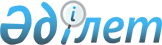 Солтүстік Қазақстан облысы Қызылжар аудандық мәслихатының 2017 жылғы 22 желтоқсандағы № 22/1 "2018-2020 жылдарға арналған Қызылжар аудандық бюджеті туралы" шешіміне өзгерістер енгізу туралыСолтүстік Қазақстан облысы Қызылжар аудандық мәслихатының 2018 жылғы 26 қарашадағы № 34/2 шешімі. Солтүстік Қазақстан облысының Әділет департаментінде 2018 жылғы 30 қарашада № 5018 болып тіркелді
      Қазақстан Республикасының 2008 жылғы 4 желтоқсандағы Бюджет кодексінің 106 және 109-баптарына, Қазақстан Республикасының 2001 жылғы 23 қаңтардағы "Қазақстан Республикасындағы жергілікті мемлекеттік басқару және өзін-өзі басқару туралы" Заңының 6-бабы 1-тармағының 1) тармақшасына сәйкес Солтүстік Қазақстан облысының Қызылжар аудандық мәслихаты ШЕШІМ ҚАБЫЛДАДЫ:
      1. Солтүстік Қазақстан облысы Қызылжар аудандық мәслихатының 2017 жылғы 22 желтоқсандағы № 22/1 "2018-2020 жылдарға арналған Қызылжар аудандық бюджеті туралы" шешіміне (Нормативтік құқықтық актілерді мемлекеттік тіркеу тізілімінде № 4497 болып тіркелді, 2018 жылғы 19 қаңтарда Қазақстан Республикасы нормативтік құқықтық актілерді электрондық түрдегі эталондық бақылау банкінде жарияланған) келесі өзгерістер енгізілсін:
      1 тармақ келесі редакцияда баяндалсын:
       "1. 2018-2020 жылдарға арналған Қызылжар аудандық бюджет осы шешімге тиісінше 1, 2 және 3-қосымшаларға сәйкес, соның ішінде 2018 жылға келесі көлемдерде бекітілсін:
      1) кірістер – 5 050 705,9 мың теңге:
      салықтық түсімдер – 795 305,7 мың теңге;
      салықтық емес түсімдер – 16 782,3 мың теңге;
      негізгі капиталды сатудан түсетін түсімдер – 55 531 мың теңге;
      трансферттер түсімі – 4 183 086,9 мың теңге;
      2) шығындар – 5 069 760,6 мың теңге;
      3) таза бюджеттік кредиттеу – 83 451,8 мың теңге:
      бюджеттік кредиттер – 115 484,5 мың теңге;
      бюджеттік кредиттерді өтеу – 32 032,7 мың теңге;
      4) қаржы активтерімен операциялар бойынша сальдо – 0 мың теңге:
      қаржы активтерін сатып алу – 0 мың теңге;
      мемлекеттің қаржы активтерін сатудан түсетін түсімдер – 0 мың теңге;
      5) бюджет тапшылығы (профициті) – - 102 506,5 мың теңге;
      6) бюджет тапшылығын қаржыландыру (профицитін пайдалану) – 102 506,5 мың теңге:
      қарыздар түсімі – 115 440 мың теңге;
      қарыздарды өтеу – 32 032,7 мың теңге;
      бюджет қаражатының пайдаланылатын қалдықтары – 19 099,2 мың теңге.";
      14 тармақ келесі редакцияда баяндалсын:
       "14. 2018 жылға ауданның жергілікті атқарушы органының резерві 10 010 мың теңге сомасында бекітілсін.";
      көрсетілген шешімнің 1, 4 қосымшалары осы шешімнің 1, 2 қосымшаларына сәйкес жаңа редакцияда баяндалсын.
      2. Осы шешім 2018 жылғы 1 қаңтардан бастап қолданысқа енгізіледі. 2018 жылға арналған Қызылжар ауданының бюджетi 2018 жылға арналған Қызылжар ауданының ауылдық округтерінің бюджеттік бағдарламалары
					© 2012. Қазақстан Республикасы Әділет министрлігінің «Қазақстан Республикасының Заңнама және құқықтық ақпарат институты» ШЖҚ РМК
				
      Солтүстік Қазақстан облысы 
Қызылжар аудандық 
мәслихаты сессиясының 
төрайымы 

М. Безуглова

      Солтүстік Қазақстан облысы 
Қызылжар аудандық 
мәслихатының хатшысы 

А. Молдахметова
Солтүстік Қазақстан облысы Қызылжар аудандық мәслихатының 2018 жылғы 26 қарашадағы № 34/2 шешіміне 1 қосымшаСолтүстік Қазақстан облысы Қызылжар аудандық мәслихатының 2017 жылғы 22 желтоқсандағы № 22/1 шешіміне 1 қосымша
Санаты
Санаты
Санаты
Атауы
Сомасы, мың теңге
Сыныбы
Сыныбы
Атауы
Сомасы, мың теңге
Кіші сыныбы
Атауы
Сомасы, мың теңге
1
2
3
4
5
1) Кірістер
5 050 705,9
1
Салықтық түсімдер
795 305,7
01
Табыс салығы
58 762
2
Жеке табыс салығы
58 762
03
Әлеуметтiк салық
321 880
1
Әлеуметтiк салық
321 880
04
Меншiкке салынатын салықтар
332 930,7
1
Мүлiкке салынатын салықтар
260 460,4
3
Жер салығы
9 953
4
Көлiк құралдарына салынатын салық
58 334,3
5
Бірыңғай жер салығы
4 183
05
Тауарларға, жұмыстарға және қызметтерге салынатын iшкi салықтар
72 845
2
Акциздер
5 788
3
Табиғи және басқа да ресурстарды пайдаланғаны үшiн түсетiн түсiмдер
50 098
4
Кәсiпкерлiк және кәсiби қызметтi жүргiзгенi үшiн алынатын алымдар
16 814
5
Ойын бизнесіне салық
145
08
Заңдық маңызы бар әрекеттерді жасағаны және (немесе) оған уәкілеттігібар мемлекеттік органдар немесе лауазымды адамдар құжаттар бергені үшін алынатын міндетті төлемдер
8 888
1
Мемлекеттік баж
8 888
2
Салықтық емес түсiмдер
16 782,3
01
Мемлекеттік меншіктен түсетін кірістер
8 926,3
5
Мемлекет меншігіндегі мүлікті жалға беруден түсетін кірістер
8 881
7
Мемлекеттік бюджеттен берілген кредиттер бойынша сыйақылар
45,3
02
Мемлекеттік бюджеттен қаржыландырылатын мемлекеттік мекемелердің тауарларды (жұмыстарды, қызметтерді) өткізуінен түсетін түсімдер 
110
1
Мемлекеттік бюджеттен қаржыландырылатын мемлекеттік мекемелердің тауарларды (жұмыстарды, қызметтерді) өткізуінен түсетін түсімдер 
110
04
Мемлекеттік бюджеттен қаржыландырылатын, сондай-ақ Қазақстан Республикасы Ұлттық Банкінің бюджетінен (шығыстар сметасынан) қамтылатын және қаржыландырылатын мемлекеттік мекемелер салатын айыппұлдар, өсімпұлдар, санкциялар, өндіріп алулар
1 306
1
Мұнай секторы ұйымдарынан және Жәбірленушілерге өтемақы қорына түсетін түсімдерді қоспағанда, мемлекеттік бюджеттен қаржыландырылатын, сондай-ақ Қазақстан Республикасы Ұлттық Банкінің бюджетінен (шығыстар сметасынан) қамтылатын және қаржыландырылатынмемлекеттік мекемелер салатын айыппұлдар, өсімпұлдар, санкциялар, өндіріп алулар
1 306
06
Басқа да салықтық емес түсiмдер
6 440
1
Басқа да салықтық емес түсiмдер
6 440
3
Негізгі капиталды сатудан түсетін түсімдер
55 531
01
Мемлекеттік мекемелерге бекітілген мемлекеттік мүлікті сату
3 323
1
Мемлекеттік мекемелерге бекітілген мемлекеттік мүлікті сату
3 323
03
Жердi және материалдық емес активтердi сату
52 208
1
Жерді сату
50 000
2
Материалдық емес активтерді сату
2 208
4
Трансферттердің түсімдері
4 183 086,9
02
Мемлекеттiк басқарудың жоғары тұрған органдарынан түсетiн трансферттер
4 183 086,9
2
Облыстық бюджеттен түсетiн трансферттер
4 183 086,9
Функционалдық топ
Функционалдық топ
Функционалдық топ
Атауы
Сомасы, мың теңге
Бюджеттік бағдарламалардың әкімшісі
Бюджеттік бағдарламалардың әкімшісі
Атауы
Сомасы, мың теңге
Бағдарлама
Атауы
Сомасы, мың теңге
1
2
3
4
5
2) Шығындар
5 069 760,6
01
Жалпы сипаттағы мемлекеттiк қызметтер
394 296,9
112
Аудан (облыстық маңызы бар қала) мәслихатының аппараты
17 306
001
Аудан (облыстық маңызы бар қала) мәслихатының қызметін қамтамасыз ету жөніндегі қызметтер
16 684
003
Мемлекеттік органның күрделі шығыстары
622
122
Аудан (облыстық маңызы бар қала) әкімінің аппараты
113 161,3
001
Аудан (облыстық маңызы бар қала) әкімінің қызметін қамтамасыз ету жөніндегі қызметтер
104 629,1
003
Мемлекеттік органның күрделі шығыстары
8 532,2
123
Қаладағы аудан, аудандық маңызы бар қала, кент, ауыл, ауылдық округ әкімінің аппараты
117 482,3
001
Қаладағы аудан, аудандық маңызы бар қаланың, кент, ауыл, ауылдық округ әкімінің қызметін қамтамасыз ету жөніндегі қызметтер
114 462,4
022
Мемлекеттік органның күрделі шығыстары
3 019,9
459
Ауданның (облыстық маңызы бар қаланың) экономика және қаржы бөлімі
67 993,8
003
Салық салу мақсатында мүлікті бағалауды жүргізу
1 803,5
010
Жекешелендіру, коммуналдық меншікті басқару, жекешелендіруден кейінгі қызмет және осыған байланысты дауларды реттеу
5 772,1
001
Ауданның (облыстық маңызы бар қаланың) экономикалық саясаттын қалыптастыру мен дамыту, мемлекеттік жоспарлау, бюджеттік атқару және коммуналдық меншігін басқару саласындағы мемлекеттік саясатты іске асыру жөніндегі қызметтер
37 729,2
015
Мемлекеттік органның күрделі шығыстары
1 000
113
Жергілікті бюджеттерден берілетін ағымдағы нысаналы трансферттер
21 689
495
Ауданның (облыстық маңызы бар қаланың) сәулет, құрылыс, тұрғын үй-коммуналдық шаруашылығы, жолаушылар көлігі және автомобиль жолдары бөлімі
78 353,5
001
Жергілікті деңгейде сәулет, құрылыс, тұрғын үй-коммуналдық шаруашылық, жолаушылар көлігі және автомобиль жолдары саласындағы мемлекеттік саясатты іске асыру жөніндегі қызметтер
43 476,7
003
Мемлекеттік органның күрделі шығыстары
641,4
113
Жергілікті бюджеттерден берілетін ағымдағы нысаналы трансферттер
34 235,4
02
Қорғаныс
12 187,7
122
Аудан (облыстық маңызы бар қала) әкімінің аппараты
12 187,7
005
Жалпыға бірдей әскери міндетті атқару шеңберіндегі іс-шаралар
6 960
006
Аудан (облыстық маңызы бар қала) ауқымындағы төтенше жағдайлардың алдын алу және оларды жою
4 762,4
007
Аудандық (қалалық) ауқымдағы дала өрттерінің, сондай-ақ мемлекеттік өртке қарсы қызмет органдары құрылмаған елдi мекендерде өрттердің алдын алу және оларды сөндіру жөніндегі іс-шаралар
465,3
04
Бiлiм беру
3 286 251,2
464
Ауданның (облыстық маңызы бар қаланың) білім бөлімі
319 302,8
009
Мектепке дейінгі тәрбие мен оқыту ұйымдарының қызметін қамтамасыз ету
80 521,8
040
Мектепке дейінгі білім беру ұйымдарында мемлекеттік білім беру тапсырысын іске асыруға
238 781
123
Қаладағы аудан, аудандық маңызы бар қала, кент, ауыл, ауылдық округ әкімінің аппараты
6 329,5
005
Ауылдық жерлерде балаларды мектепке дейін тегін алып баруды және кері алып келуді ұйымдастыру
6 329,5
464
Ауданның (облыстық маңызы бар қаланың) білім бөлімі
2 768 035,7 
003
Жалпы білім беру
2 721 950,2
006
Балаларға қосымша білім беру
46 085,5
465
Ауданның (облыстық маңызы бар қаланың) дене шынықтыру және спорт бөлімі
47 039,6
017
Балалар мен жасөспірімдерге спорт бойынша қосымша білім беру
47 039,6
495
Ауданның (облыстық маңызы бар қаланың) сәулет, құрылыс, тұрғын үй-коммуналдық шаруашылығы, жолаушылар көлігі және автомобиль жолдары бөлімі
1
059
Бастауыш, негізгі орта және жалпы орта білім беру объектілерін салу және реконструкциялау
1
464
Ауданның (облыстық маңызы бар қаланың) білім бөлімі
145 542,6
001
Жергілікті деңгейде білім беру саласындағы мемлекеттік саясатты іске асыру жөніндегі қызметтер 
17 264
005
Ауданның (облыстық маңызы бар қаланың) мемлекеттік білім беру мекемелер үшін оқулықтар мен оқу-әдiстемелiк кешендерді сатып алу және жеткізу
76 260
015
Жетім баланы (жетім балаларды) және ата-аналарының қамқорынсыз қалған баланы (балаларды) күтіп-ұстауға қамқоршыларға (қорғаншыларға) ай сайынғы ақшалай қаражат төлемі
18 951,6
022
Жетім баланы (жетім балаларды) және ата-анасының қамқорлығынсыз қалған баланы (балаларды) асырап алғаны үшін Қазақстан азаматтарына біржолғы ақша қаражатын төлеуге арналған төлемдер
181
023
Әдістемелік жұмыс
19 715
029
Балалар мен жасөспірімдердің психикалық денсаулығын зерттеу және халыққа психологиялық-медициналық-педагогикалық консультациялық көмек көрсету
13 171
06
Әлеуметтiк көмек және әлеуметтiк қамсыздандыру
328 785,5
451
Ауданның (облыстық маңызы бар қаланың) жұмыспен қамту және әлеуметтік бағдарламалар бөлімі
16 738
005
Мемлекеттік атаулы әлеуметтік көмек
16 738
464
Ауданның (облыстық маңызы бар қаланың) білім бөлімі
13 280,6
030
Патронат тәрбиешілерге берілген баланы (балаларды) асырап бағу
6 771,6
031
Жетім балаларды және ата-аналарының қамқорынсыз қалған, отбасылық үлгідегі балалар үйлері мен асыраушы отбасыларындағы балаларды мемлекеттік қолдау
6 509
451
Ауданның (облыстық маңызы бар қаланың) жұмыспен қамту және әлеуметтік бағдарламалар бөлімі
298 766,9
002
Жұмыспен қамту бағдарламасы
114 198,1
007
Жергілікті өкілетті органдардың шешімі бойынша мұқтаж азаматтардың жекелеген топтарына әлеуметтік көмек
17 117
010
Үйден тәрбиеленіп оқытылатын мүгедек балаларды материалдық қамтамасыз ету
1 008
014
Мұқтаж азаматтарға үйде әлеуметтiк көмек көрсету
87 691
017
Мүгедектерді оңалту жеке бағдарламасына сәйкес, мұқтаж мүгедектерді міндетті гигиеналық құралдармен және ымдау тілі мамандарының қызмет көрсетуін, жеке көмекшілермен қамтамасыз ету
4 046
023
Жұмыспен қамту орталықтарының қызметін қамтамасыз ету
35 173,3
001
Жергілікті деңгейде халық үшін әлеуметтік бағдарламаларды жұмыспен қамтуды қамтамасыз етуді іске асыру саласындағы мемлекеттік саясатты іске асыру жөніндегі қызметтер
25 425
011
Жәрдемақыларды және басқа да әлеуметтік төлемдерді есептеу, төлеу мен жеткізу бойынша қызметтерге ақы төлеу
410
050
Қазақстан Республикасында мүгедектердің құқықтарын қамтамасыз ету және өмір сүру сапасын жақсарту жөніндегі 2012 - 2018 жылдарға арналған іс-шаралар жоспарын іске асыру
13 698,5
07
Тұрғын үй-коммуналдық шаруашылық
286 164,6
495
Ауданның (облыстық маңызы бар қаланың) сәулет, құрылыс, тұрғын үй-коммуналдық шаруашылығы, жолаушылар көлігі және автомобиль жолдары бөлімі
236 704,9
007
Коммуналдық тұрғын үй қорының тұрғын үйін жобалау және (немесе) салу, реконструкциялау
198 484,5
033
Инженерлік-коммуникациялық инфрақұрылымды жобалау, дамыту және (немесе) жайластыру
38 220,4
123
Қаладағы аудан, аудандық маңызы бар қала, кент, ауыл, ауылдық округ әкімінің аппараты
7 016,6
014
Елді мекендерді сумен жабдықтауды ұйымдастыру
7 016,6
495
Ауданның (облыстық маңызы бар қаланың) сәулет, құрылыс, тұрғын үй-коммуналдық шаруашылығы, жолаушылар көлігі және автомобиль жолдары бөлімі
18 326,5
013
Коммуналдық шаруашылықты дамыту
0,1
058
Ауылдық елді мекендердегі сумен жабдықтау және су бұру жүйелерін дамыту
18 326,4
123
Қаладағы аудан, аудандық маңызы бар қала, кент, ауыл, ауылдық округ әкімінің аппараты
9 119
008
Елді мекендердегі көшелерді жарықтандыру
8 658,5
009
Елді мекендердің санитариясын қамтамасыз ету
240,5
011
Елді мекендерді абаттандыру мен көгалдандыру
220
495
Ауданның (облыстық маңызы бар қаланың) сәулет, құрылыс, тұрғын үй-коммуналдық шаруашылығы, жолаушылар көлігі және автомобиль жолдары бөлімі
14 997,6
029
Елдi мекендердi абаттандыру және көгалдандыру
14 997,6
08
Мәдениет, спорт, туризм және ақпараттық кеңістiк
180 652,5
123
Қаладағы аудан, аудандық маңызы бар қала, кент, ауыл, ауылдық округ әкімінің аппараты
29 247,2
006
Жергілікті деңгейде мәдени-демалыс жұмыстарын қолдау
29 247,2
455
Ауданның (облыстық маңызы бар қаланың) мәдениет және тілдерді дамыту бөлімі
36 872
003
Мәдени-демалыс жұмысын қолдау
36 872
465
Ауданның (облыстық маңызы бар қаланың) дене шынықтыру және спорт бөлімі
26 370
001
Жергілікті деңгейде дене шынықтыру және спорт саласындағы мемлекеттік саясатты іске асыру жөніндегі қызметтер
8 927
006
Аудандық (облыстық маңызы бар қалалық) деңгейде спорттық жарыстар өткiзу
362
007
Әртүрлi спорт түрлерi бойынша аудан (облыстық маңызы бар қала) құрама командаларының мүшелерiн дайындау және олардың облыстық спорт жарыстарына қатысуы
9 635
032
Ведомстволық бағыныстағы мемлекеттік мекемелер мен ұйымдардың күрделі шығыстары
7 446
495
Ауданның (облыстық маңызы бар қаланың) сәулет, құрылыс, тұрғын үй-коммуналдық шаруашылығы, жолаушылар көлігі және автомобиль жолдары бөлімі
2 000
021
Cпорт объектілерін дамыту
2 000
455
Ауданның (облыстық маңызы бар қаланың) мәдениет және тілдерді дамыту бөлімі
37 458,5
006
Аудандық (қалалық) кiтапханалардың жұмыс iстеуi
33 640
007
Мемлекеттiк тiлдi және Қазақстан халқының басқа да тiлдерін дамыту
3 818,5
456
Ауданның (облыстық маңызы бар қаланың) ішкі саясат бөлімі
9 603,1
002
Мемлекеттік ақпараттық саясат жүргізу жөніндегі қызметтер
9 603,1
455
Ауданның (облыстық маңызы бар қаланың) мәдениет және тілдерді дамыту бөлімі
14 629,2
001
Жергілікті деңгейде тілдерді және мәдениетті дамыту саласындағы мемлекеттік саясатты іске асыру жөніндегі қызметтер
8 983
032
Ведомстволық бағыныстағы мемлекеттік мекемелер мен ұйымдардың күрделі шығыстары
1 463
113
Жергілікті бюджеттерден берілетін ағымдағы нысаналы трансферттер
4 183,2
456
Ауданның (облыстық маңызы бар қаланың) ішкі саясат бөлімі
24 472,5
001
Жергілікті деңгейде ақпарат, мемлекеттілікті нығайту және азаматтардың әлеуметтік сенімділігін қалыптастыру саласында мемлекеттік саясатты іске асыру жөніндегі қызметтер
16 906,5
003
Жастар саясаты саласында іс-шараларды іске асыру
7 566
10
Ауыл, су, орман, балық шаруашылығы, ерекше қорғалатын табиғи аумақтар, қоршаған ортаны және жануарлар дүниесін қорғау, жер қатынастары
179 030,1
459
Ауданның (облыстық маңызы бар қаланың) экономика және қаржы бөлімі
22 941,4
099
Мамандарға әлеуметтік қолдау көрсету жөніндегі шараларды іске асыру
22 941,4
462
Ауданның (облыстық маңызы бар қаланың) ауыл шаруашылығы бөлімі
22 278
001
Жергілікті деңгейде ауыл шаруашылығы саласындағы мемлекеттік саясатты іске асыру жөніндегі қызметтер
22 278
473
Ауданның (облыстық маңызы бар қаланың) ветеринария бөлімі
119 360,7
001
Жергілікті деңгейде ветеринария саласындағы мемлекеттік саясатты іске асыру жөніндегі қызметтер
15 998
006
Ауру жануарларды санитарлық союды ұйымдастыру
350
007
Қаңғыбас иттер мен мысықтарды аулауды және жоюды ұйымдастыру
3 000
008
Алып қойылатын және жойылатын ауру жануарлардың, жануарлардан алынатын өнімдер мен шикізаттың құнын иелеріне өтеу
10 758,7
009
Жануарлардың энзоотиялық аурулары бойынша ветеринариялық іс-шараларды жүргізу
5 767
010
Ауыл шаруашылығы жануарларын сәйкестендіру жөніндегі іс-шараларды өткізу
4 065
011
Эпизоотияға қарсы іс-шаралар жүргізу
79 422
463
Ауданның (облыстық маңызы бар қаланың) жер қатынастары бөлімі
14 450
001
Аудан (облыстық маңызы бар қала) аумағында жер қатынастарын реттеу саласындағы мемлекеттік саясатты іске асыру жөніндегі қызметтер
14 090,1
007
Мемлекеттік органның күрделі шығыстары
359,9
12
Көлік және коммуникация
88 137,1
495
Ауданның (облыстық маңызы бар қаланың) сәулет, құрылыс, тұрғын үй-коммуналдық шаруашылығы, жолаушылар көлігі және автомобиль жолдары бөлімі
88 137,1
023
Автомобиль жолдарының жұмыс істеуін қамтамасыз ету
88 137,1
13
Басқалар
35 070,4
469
Ауданның (облыстық маңызы бар қаланың) кәсіпкерлік бөлімі
8 930
001
Жергілікті деңгейде кәсіпкерлікті дамыту саласындағы мемлекеттік саясатты іске асыру жөніндегі қызметтер
8 930
495
Ауданның (облыстық маңызы бар қаланың) сәулет, құрылыс, тұрғын үй-коммуналдық шаруашылығы, жолаушылар көлігі және автомобиль жолдары бөлімі
7 998,5
055
"Бизнестің жол картасы - 2020" бизнесті қолдау мен дамытудың мемлекеттік бағдарламасы шеңберінде индустриялық инфрақұрылымды дамыту
7 998,5
123
Қаладағы аудан, аудандық маңызы бар қала, кент, ауыл, ауылдық округ әкімінің аппараты
8 131,9
040
Өңірлерді дамытудың 2020 жылға дейінгі бағдарламасы шеңберінде өңірлерді экономикалық дамытуға жәрдемдесу бойынша шараларды іске асыру
8 131,9
459
Ауданның (облыстық маңызы бар қаланың) экономика және қаржы бөлімі
10 010
012
Ауданның (облыстық маңызы бар қаланың) жергілікті атқарушы органының резерві
10 010
14
Борышқа қызмет көрсету
45,3
459
Ауданның (облыстық маңызы бар қаланың) экономика және қаржы бөлімі
45,3
021
Жергілікті атқарушы органдардың облыстық бюджеттен қарыздар бойынша сыйақылар мен өзге де төлемдерді төлеу бойынша борышына қызмет көрсету
45,3
15
Трансферттер
279 139,3
459
Ауданның (облыстық маңызы бар қаланың) экономика және қаржы бөлімі
279 139,3
006
Пайдаланылмаған (толық пайдаланылмаған) нысаналы трансферттерді қайтару
122,3
024
Заңнаманы өзгертуге байланысты жоғары тұрған бюджеттің шығындарын өтеуге төменгі тұрған бюджеттен ағымдағы нысаналы трансферттер
166 739
038
Cубвенциялар
111 328
051
Жергілікті өзін-өзі басқару органдарына берілетін трансферттер
950
3) Таза бюджеттік кредиттеу
83 451,8
Бюджеттік кредиттер
115 484,5
10
Ауыл, су, орман, балық шаруашылығы, ерекше қорғалатын табиғи аумақтар, қоршаған ортаны және жануарлар дүниесін қорғау, жер қатынастары
115 484,5
459
Ауданның (облыстық маңызы бар қаланың) экономика және қаржы бөлімі
115 484,5
018
Мамандарды әлеуметтік қолдау шараларын іске асыру үшін бюджеттік кредиттер
115 484,5
Санаты
Санаты
Санаты
Атауы
Сомасы, мың теңге
Сыныбы
Сыныбы
Атауы
Сомасы, мың теңге
Кіші сыныбы
Атауы
Сомасы, мың теңге
5
Бюджеттік кредиттерді өтеу
32 032,7
01
Бюджеттік кредиттерді өтеу
32 032,7
1
Мемлекеттік бюджеттен берілген бюджеттік кредиттерді өтеу
32 032,7
4) Қаржы активтерімен операциялар бойынша сальдо
0
Қаржы активтерін сатып алу
0
6
Мемлекеттің қаржы активтерін сатудан түсетін түсімдер
0
5) Бюджет тапшылығы (профициті)
-102 506,5
6) Бюджет тапшылығын қаржыландыру (профицитін пайдалану)
102 506,5
7
Қарыздар түсімдері
115 440
01
Мемлекеттік ішкі қарыздар
115 440
2
Қарыз алу келісім-шарттары
115 440
Функционалдық топ
Функционалдық топ
Функционалдық топ
Атауы
Сомасы, мың теңге
Бюджеттік бағдарламалардың әкімшісі
Бюджеттік бағдарламалардың әкімшісі
Атауы
Сомасы, мың теңге
Бағдарлама
Атауы
Сомасы, мың теңге
16
Қарыздарды өтеу
32 032,7
459
Ауданның (облыстық маңызы бар қаланың) экономика және қаржы бөлімі
32 032,7
005
Жергілікті атқарушы органның жоғары тұрған бюджет алдындағы борышын өтеу
32 032,7
Санаты
Санаты
Санаты
Атауы
Сомасы, мың теңге
Сыныбы
Сыныбы
Атауы
Сомасы, мың теңге
Кіші сыныбы
Атауы
Сомасы, мың теңге
8
Бюджет қаражатының пайдаланылатын қалдықтары
19 099,2Солтүстік Қазақстан облысы Қызылжар аудандық мәслихатының 2018 жылғы 26 қарашадағы № 34/2 шешіміне 2 қосымшаСолтүстік Қазақстан облысы Қызылжар аудандық мәслихатының 2017 жылғы 22 желтоқсандағы № 22/1 шешіміне 4 қосымша
Функционалдық топ
Функционалдық топ
Функционалдық топ
Функционалдық топ
Барлығы
Бюджеттік бағдарламалардың әкімшісі
Бюджеттік бағдарламалардың әкімшісі
Бюджеттік бағдарламалардың әкімшісі
Бюджеттік бағдарламалардың әкімшісі
Барлығы
Бағдарлама
Бағдарлама
Барлығы
Атауы
Барлығы
1
2
3
4
Барлығы
177 326,5
01
Жалпы сипаттағы мемлекеттік қызметтер
117 482,3
123
Қаладағы аудан, аудандық маңызы бар қала, кент, ауыл, ауылдық округ әкімінің аппараты
117 482,3
001
Қаладағы аудан, аудандық маңызы бар қаланың, кент, ауыл, ауылдық округ әкімінің қызметін қамтамасыз ету жөніндегі қызметтер
114 462,4
соның ішінде:

Асаново ауылдық округі
10 474
Березов ауылдық округі
15 141,3
Бугровое ауылдық округі
10 029
Вагулино ауылдық округі
11 379
Виноградов ауылдық округі
9 892
Лесной ауылдық округі
8 753
Налобино ауылдық округі
11 591,5
Новоникольск ауылдық округі
13 053,3
Рассвет ауылдық округі
13 354
Светлопольск ауылдық округі
10 795,3
022
Мемлекеттік органның күрделі шығыстары
3 019,9
соның ішінде:

Березов ауылдық округі
997
Вагулино ауылдық округі
200
Виноградов ауылдық округі
890,4
Лесной ауылдық округі
29
Налобино ауылдық округі
903,5
04
Білім беру
6 329,5
123
Қаладағы аудан, аудандық маңызы бар қала, кент, ауыл, ауылдық округ әкімінің аппараты
6 329,5
005
Ауылдық жерлерде балаларды мектепке дейін тегін алып баруды және кері алып келуді ұйымдастыру
6 329,5
соның ішінде:

Березов ауылдық округі
2 089
Бугровое ауылдық округі
663
Вагулино ауылдық округі
1 723,3
Новоникольск ауылдық округі
636
Рассвет ауылдық округі
357,2
Светлопольск ауылдық округі
861
07
Тұрғын үй-коммуналдық шаруашылық
16 135,6
123
Қаладағы аудан, аудандық маңызы бар қала, кент, ауыл, ауылдық округ әкімінің аппараты
16 135,6
014
Елді мекендерді сумен жабдықтауды ұйымдастыру
7 016,6
соның ішінде:

Березов ауылдық округі
1 067,7
Вагулино ауылдық округі
441,9
Виноградов ауылдық округі
257
Налобино ауылдық округі
5 250
008
Елді мекендердегі көшелерді жарықтандыру
8 658,5
соның ішінде:

Асаново ауылдық округі
1 012
Березов ауылдық округі
1 784,3
Бугровое ауылдық округі
567
Вагулино ауылдық округі
953,7
Виноградов ауылдық округі
989
Лесной ауылдық округі
531
Налобино ауылдық округі
827,8
Новоникольск ауылдық округі
29,7
Рассвет ауылдық округі
931
Светлопольск ауылдық округі
1 033
009
Елді мекендердің санитариясын қамтамасыз ету
240,5
соның ішінде:

Рассвет ауылдық округі
240,5
011
Елді мекендерді абаттандыру мен көгалдандыру
220
соның ішінде:

Вагулино ауылдық округі
220
08
Мәдениет, спорт, туризм және ақпараттық кеңістiк
29 247,2
123
Қаладағы аудан, аудандық маңызы бар қала, кент, ауыл, ауылдық округ әкімінің аппараты
29 247,2
006
Жергілікті деңгейде мәдени-демалыс жұмыстарын қолдау
29 247,2
соның ішінде:

Березов ауылдық округі
3 062,7
Бугровое ауылдық округі
984
Вагулино ауылдық округі
10 222
Лесной ауылдық округі
5 688
Новоникольск ауылдық округі
3 801
Рассвет ауылдық округі
4 295,3
Светлопольск ауылдық округі
1 194,2
13
Басқалар
8 131,9
123
Қаладағы аудан, аудандық маңызы бар қала, кент, ауыл, ауылдық округ әкімінің аппараты
8 131,9
040
Өңірлерді дамытудың 2020 жылға дейінгі бағдарламасы шеңберінде өңірлерді экономикалық дамытуға жәрдемдесу бойынша шараларды іске асыру
8 131,9
соның ішінде:

Асаново ауылдық округі
492,6
Березов ауылдық округі
446,9
Бугровое ауылдық округі
274,4
Вагулино ауылдық округі
960
Виноградов ауылдық округі
220
Лесной ауылдық округі
439
Налобино ауылдық округі
2 299
Новоникольск ауылдық округі
250
Рассвет ауылдық округі
1 230
Светлопольск ауылдық округі
1 520